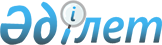 2024-2026 жылдарға арналған аудандық бюджет туралыБатыс Қазақстан облысы Казталов аудандық мәслихатының 2023 жылғы 22 желтоқсандағы № 11-1 шешімі.
      Қазақстан Республикасының Бюджет кодексінің 75-бабы 2-тармағына, Қазақстан Республикасының "Қазақстан Республикасындағы жергілікті мемлекеттік басқару және өзін-өзі басқару туралы" Заңының 6-бабы 1-тармағының 1) тармақшасына сәйкес, Казталов аудандық мәслихаты 
      ШЕШІМ ҚАБЫЛДАДЫ:
      1. 2024 - 2026 жылдарға арналған аудандық бюджет 1, 2 және 3 қосымшаларға сәйкес, соның ішінде 2024 жылға келесі көлемдерде бекітілсін:
      1) кірістер – 8 674 539 мың теңге:
      салықтық түсімдер – 2 280 570 мың теңге;
      салықтық емес түсімдер – 40 345 мың теңге;
      негізгі капиталды сатудан түсетін түсімдер – 2 150 мың теңге;
      трансферттердің түсімдері – 6 351 474 мың теңге;
      2) шығындар – 8 748 180 мың теңге;
      3) таза бюджеттік кредиттеу – 112 372 мың теңге:
      бюджеттік кредиттер – 206 752 мың теңге;
      бюджеттік кредиттерді өтеу – 94 380 мың теңге;
      4) қаржы активтерімен операциялар бойынша сальдо – 0 теңге:
      қаржы активтерін сатып алу – 0 теңге;
      мемлекеттің қаржы активтерін сатудан түсетін түсімдер – 0 теңге;
      5) бюджет тапшылығы (профициті) – - 176 013 мың теңге:
      6) бюджет тапшылығын қаржыландыру (профицитін пайдалану) – 176 013 мың теңге:
      қарыздар түсімі – 206 752 мың теңге;
      қарыздарды өтеу – 94 380 мың теңге;
      бюджет қаражатының пайдаланылатын қалдықтары – 63 641 мың теңге.
      Ескерту. 1-тармақ жаңа редакцияда – Батыс Қазақстан облысы Казталов аудандық мәслихатының 14.05.2024 № 17-6 шешімімен (01.01.2024 бастап қолданысқа енгізіледі).


      2. 2024 жылға арналған аудандық бюджет түсімдері Қазақстан Республикасының Бюджет кодексіне, Қазақстан Республикасының 2023 жылғы 5 желтоқсандағы "2024-2026 жылдарға арналған республикалық бюджет туралы" Заңына және осы шешімнің 4-тармағына сәйкес қалыптастырылады.
      3. Қазақстан Республикасының "2024-2026 жылдарға арналған республикалық бюджет туралы" Заңының 8 бабы қатерге және басшылыққа алынсын.
      4. 2024 жылға арналған аудандық бюджетте жоғары тұрған бюджеттен бөлінетін нысаналы трансферттердің және кредиттердің түсуі ескерілсін:
      1) республикалық бюджеттен және Ұлттық қордан жалпы сомасы – 1 129 539 мың теңге:
      мүгедектігі бар адамдарды міндетті гигиеналық құралдармен қамтамасыз ету нормаларын ұлғайтуға – 18 200 мың теңге;
      санаторийлік-курорттық емдеуге – 243 мың теңге;
      мемлекеттік бюджет қаражаты есебінен ұсталатын азаматтық қызметшілердің жекелеген санаттарының, ұйымдар жұмыскерлерінің, қазыналық кәсіпорындар жұмыскерлерінің жалақысын арттыруға – 5 098 мың теңге;
      халықтың әлеуметтік осал топтары үшін коммуналдық тұрғын үй қорынан тұрғын үй сатып алуға – 186 764 мың теңге;
      Жалпактал ауылішілік автомобиль жолдарын қайта жаңғыртуға – 100 000 мың теңге;
      Қайыңды ауылындағы ауылішілік жолдардың құрылысына – 205 709 мың теңге;
      Қараоба ауылының ауылішілік автомобиль жолдарын қайта құруға – 328 218 мың теңге;
      Бостандық ауылының ауылішілік автомобиль жолдарын қайта құруға – 78 555 мың теңге;
      мамандарды әлеуметтік қолдау шараларын іске асыру үшін жергілікті атқарушы органдарға берілетін бюджеттік кредиттер – 206 752 мың теңге;
      2) облыстық бюджеттен жалпы сомасы – 4 363 066 мың теңге:
      мемлекеттік атаулы әлеуметтік көмекті төлеуге – 193 603 мың теңге;
      балаларға кепілдендірілген әлеуметтік пакетке – 25 794 мың теңге;
      Қазақстан Республикасында мүгедектердің құқықтарын қамтамасыз етуге және өмір сүру сапасын жақсартуға – 48 336 мың теңге;
      " Талдыапан 9 - 18 км ауылына кірме автожолын " орташа жөндеуге – 1 073 475 мың теңге;
       " Болашак 0 - 1 км ауылына кірме автожолын " орташа жөндеуге – 35 420 мың теңге;
      " Жанатан 0 - 10 км ауылына кірме автожолын " орташа жөндеуге – 54 951 мың теңге;
      Қайыңды ауылында 150 орындық мәдениет үйінің құрылысына – 23 340 мың теңге;
      Қараоба ауылының ауылішілік автомобиль жолдарын қайта құруға – 183 036 мың теңге;
      Бостандық ауылының ауылішілік автомобиль жолдарын қайта құруға – 42 506 мың теңге;
      Казталов ауданының шығындарын өтеуге - 186 362 мың теңге;
      Казталов ауданы елді мекендеріне тарта отырып, Искра топтық су құбырын қайта құру нысаны бойынша ЖСҚ әзірлеу – 68 525 мың теңге;
      Тұрғын үй сертификаттарын беру - 10 000 мың теңге;
      Казталов ауданының мамандары үшін қызметтік тұрғын үй сатып алуға -114 084 мың теңге;
      Ақпәтер ауылында электр желілерінің құрылысы – 142 412 мың теңге;
      " Беспішен – Қошанкөл – Қараоба " аудандық маңызы бар 15 - 49 км. (34 км) автомобиль жолын күрделі жөндеу – 512 201 мың теңге;
      " Жаңатан ауылына кіреберіс аудандық маңызы бар автомобиль жолының " 0 - 10 шақырымын орташа жөндеу – 18 648 мың теңге;
      Тұрғын үй сатып алуға кредит беру – 1 549 718 мың теңге;
      Халықтың әлеуметтік жағынан әлсіз топтарына коммуналдық тұрғын үй қорының тұрғын үйін сатып алу – 80 655 мың теңге;
      Ескерту. 4-тармаққа өзгерістер енгізілді – Батыс Қазақстан облысы Казталов аудандық мәслихатының 22.02.2024 № 13-3 (01.01.2024 бастап қолданысқа енгізіледі); 20.03.2024 № 15-1 (01.01.2024 бастап қолданысқа енгізіледі); 14.05.2024 № 17-6 (01.01.2024 бастап қолданысқа енгізіледі) шешімдерімен.


      5. Жергілікті бюджеттердің теңгерімділігін қамтамасыз ету үшін 2024 жылға кірістерді бөлу нормативі төмендегі ерекшеліктер кірістері бойынша белгіленсін:
      1) жеке табыс салығы аудандық бюджетке 100% есепке алынады;
      2) әлеуметтік салық аудандық бюджетке 100% есепке алынады.
      6. Жергілікті атқарушы органдарға қарасты мемлекеттік мекемелер ұсынатын қызметтер мен тауарларды өткізуден түсетін ақшалар Қазақстан Республикасының Бюджет кодексі және Қазақстан Республикасының Үкіметі анықтаған тәртіпте пайдаланылады. 
      7. 2024 жылға аудандық бюджеттен төмен тұрған бюджеттерге берілетін субвенциялар мөлшерінің жалпы сомасы 601 760 мың теңге болып белгіленсін, оның ішінде: 
      Ақпәтер ауылдық округі – 28 737 мың теңге;
      Бірік ауылдық округі – 34 321 мың теңге;
      Болашақ ауылдық округі – 38 755 мың теңге;
      Бостандық ауылдық округі – 36 405 мың теңге;
      Жалпақтал ауылдық округі – 58 059 мың теңге;
      Жаңажол ауылдық округі – 35 079 мың теңге;
      Казталов ауылдық округі – 56 766 мың теңге;
      Көктерек ауылдық округі – 34 229 мың теңге;
      Қайыңды ауылдық округі – 31 824 мың теңге;
      Қарасу ауылдық округі – 36 531 мың теңге;
      Қараоба ауылдық округі – 36 631 мың теңге;
      Қараөзен ауылдық округі – 35 319 мың теңге;
      Қошанкөл ауылдық округі – 35 644 мың теңге;
      Талдыапан ауылдық округі – 30 806 мың теңге;
      Талдықұдық ауылдық округі – 34 292 мың теңге;
      Тереңкөл ауылдық округі – 38 362 мың теңге.
      8. 2024 жылға арналған аудандық бюджетте ауылдық округ бюджеттеріне аудандық бюджет қаражат есебінен бөлінетін ағымдағы нысаналы трансферттердің жалпы сомасы 208 135 мың теңге көлемінде қарастырылғаны ескерілсін:
      Аталған сомаларды аудандық маңызы бар қала, ауыл, кент, ауылдық округі бюджеттеріне бөлу Казталов ауданы әкімдігінің қаулысы негізінде жүзеге асырылады
      Ескерту. 8-тармақ жаңа редакцияда – Батыс Қазақстан облысы Казталов аудандық мәслихатының 14.05.2024 № 17-6 шешімімен (01.01.2024 бастап қолданысқа енгізіледі).


      9. 2024 жылға арналған облыстың жергілікті атқарушы органдарының резерві 72 110 мың теңге мөлшерінде бекітілсін.
      Ескерту. 9-тармақ жаңа редакцияда – Батыс Қазақстан облысы Казталов аудандық мәслихатының 20.03.2024 № 15-1 шешімімен (01.01.2024 бастап қолданысқа енгізіледі).


      10. Осы шешім 2024 жылдың 1 қаңтарынан бастап қолданысқа енгізіледі.
      Аудандық мәслихатының2023 жылғы 22 желтоқсандағы№ 11 - 1 шешіміне № 1 қосымша 2024 жылға арналған аудандық бюджет
      Ескерту. 1-қосымша жаңа редакцияда – Батыс Қазақстан облысы Казталов аудандық мәслихатының 14.05.2024 № 17-6 шешімімен (01.01.2024 ж. бастап қолданысқа енгізіледі).
      мың тенге 2025 жылға арналған аудандық бюджет
      мың тенге 2026 жылға арналған аудандық бюджет
      мың тенге
					© 2012. Қазақстан Республикасы Әділет министрлігінің «Қазақстан Республикасының Заңнама және құқықтық ақпарат институты» ШЖҚ РМК
				
      Мәслихат төрағасы

С.Мулдашев

Санаты
Санаты
Санаты
Санаты
Санаты
Сомасы
Сыныбы
Сыныбы
Сыныбы
Сыныбы
Сомасы
Кішi сыныбы
Кішi сыныбы
Кішi сыныбы
Сомасы
Ерекшелiгi
Ерекшелiгi
Сомасы
Атауы
Сомасы
1) Кірістер
8 674 539
1
Салықтық түсімдер
2 280 570
01
Табыс салығы 
914 000
1
Корпоративтік табыс салығы 
39 000
2
Жеке табыс салығы
875 000
03
Әлеуметтік салық
839 190
1
Әлеуметтік салық 
839 190
04
Меншiкке салынатын салықтар
507 000
1
Мүлiкке салынатын салықтар
507 000
3
Жер салығы
0
4
Көлiк құралдарына салынатын салық
0
5
Бірыңғай жер салығы
0
05
Тауарларға, жұмыстарға және көрсетілетін қызметтерге салынатын iшкi салықтар 
5 580
2
Акциздер
1 650
3
Табиғи және басқа да ресурстарды пайдаланғаны үшiн түсетiн түсiмдер
0
4
Кәсiпкерлiк және кәсiби қызметтi жүргiзгенi үшiн алынатын алымдар
3 930
08
Заңдық маңызы бар әрекеттерді жасағаны және (немесе) оған уәкілеттігі бар мемлекеттік органдар немесе лауазымды адамдар құжаттар бергені үшін алынатын міндетті төлемдер
14 800
1
Мемлекеттік баж
14 800
2
Салықтық емес түсiмдер
40 345
01
Мемлекеттік меншіктен түсетін кірістер
13 645
5
Мемлекет меншігіндегі мүлікті жалға беруден түсетін кірістер
13 645
04
Мемлекеттік бюджеттен қаржыландырылатын, сондай - ақ Қазақстан Республикасы Ұлттық Банкінің бюджетінен (шығыстар сметасынан) ұсталатын және қаржыландырылатын мемлекеттік мекемелер салатын айыппұлдар, өсімпұлдар, санкциялар, өндіріп алулар
1 700
1
Мұнай секторы ұйымдарынан, Жәбірленушілерге өтемақы қорына, Білім беру инфрақұрылымын қолдау қорына және Арнаулы мемлекеттік қорға түсетін түсімдерді қоспағанда, мемлекеттік бюджеттен қаржыландырылатын, сондай - ақ Қазақстан Республикасы Ұлттық Банкінің бюджетінен (шығыстар сметасынан) ұсталатын және қаржыландырылатын мемлекеттік мекемелер салатын айыппұлдар, өсімпұлдар, санкциялар, өндіріп алулар
1 700
06
Басқа да салықтық емес түсiмдер
25 000
1
Басқа да салықтық емес түсiмдер
25 000
3
Негізгі капиталды сатудан түсетін түсімдер
2 150
01
Мемлекеттік мекемелерге бекітілген мемлекеттік мүлікті сату
1 100
1
Мемлекеттік мекемелерге бекітілген мемлекеттік мүлікті сату
1 100
03
Жердi және материалдық емес активтердi сату
1 050
1
Жерді сату
600
2
Материалдық емес активтерді сату
450
4
Трансферттердің түсімдері
6 351 474
01
Төмен тұрған мемлекеттiк басқару органдарынан трансферттер 
8 387
3
Аудандық маңызы бар қалалардың, ауылдардың, кенттердің, аулдық округтардың бюджеттерінен трансферттер
8 387
02
Мемлекеттiк басқарудың жоғары тұрған органдарынан түсетiн трансферттер
6 343 087
2
Облыстық бюджеттен түсетiн трансферттер
6 343 087
Функционалдық топ
Функционалдық топ
Функционалдық топ
Функционалдық топ
Функционалдық топ
Сомасы
Кіші функция
Кіші функция
Кіші функция
Кіші функция
Сомасы
Бюджеттік бағдарламалардың әкiмшiсi
Бюджеттік бағдарламалардың әкiмшiсi
Бюджеттік бағдарламалардың әкiмшiсi
Сомасы
Бағдарлама
Бағдарлама
Сомасы
Атауы
Сомасы
2) Шығындар
8 738 180
01
Жалпы сипаттағы мемлекеттiк қызметтер 
614 114
1
Мемлекеттiк басқарудың жалпы функцияларын орындайтын өкiлдi, атқарушы және басқа органдар
262 524
112
Аудан (облыстық маңызы бар қала) мәслихатының аппараты
48 862
001
Аудан (облыстық маңызы бар қала) мәслихатының қызметін қамтамасыз ету жөніндегі қызметтер
48 862
003
Мемлекеттік органның күрделі шығыстары
0
122
Аудан (облыстық маңызы бар қала) әкімінің аппараты
213 662
001
Аудан (облыстық маңызы бар қала) әкімінің қызметін қамтамасыз ету жөніндегі қызметтер
202 223
003
Мемлекеттік органның күрделі шығыстары
11 439
9
Жалпы сипаттағы өзге де мемлекеттiк қызметтер
351 590
454
Ауданның (облыстық маңызы бар қаланың) кәсіпкерлік және ауыл шаруашылығы бөлімі
35 724
001
Жергілікті деңгейде кәсіпкерлікті және ауыл шаруашылығын дамыту саласындағы мемлекеттік саясатты іске асыру жөніндегі қызметтер
35 724
007
Мемлекеттік органның күрделі шығыстары
100
458
Ауданның (облыстық маңызы бар қаланың) тұрғын үй - коммуналдық шаруашылығы, жолаушылар көлігі және автомобиль жолдары бөлімі
162 340
001
Жергілікті деңгейде тұрғын үй - коммуналдық шаруашылығы, жолаушылар көлігі және автомобиль жолдары саласындағы мемлекеттік саясатты іске асыру жөніндегі қызметтер
39 133
013
Мемлекеттік органның күрделі шығыстары
100
113
Төменгі тұрған бюджеттерге берілетін нысаналы ағымдағы трансферттер
123 107
459
Ауданның (облыстық маңызы бар қаланың) экономика және қаржы бөлімі
141 541
001
Ауданның (облыстық маңызы бар қаланың) экономикалық саясаттын қалыптастыру мен дамыту, мемлекеттік жоспарлау, бюджеттік атқару және коммуналдық меншігін басқару саласындағы мемлекеттік саясатты іске асыру жөніндегі қызметтер
56 513
113
Төменгі тұрған бюджеттерге берілетін нысаналы ағымдағы трансферттер
85 028
466
Ауданның (облыстық маңызы бар қаланың) сәулет, қала құрылысы және құрылыс бөлімі
11 985
040
Мемлекеттік органның объектілерін дамыту
11 985
02
Қорғаныс
54 699
1
Әскери мұқтаждар
11 613
122
Аудан (облыстық маңызы бар қала) әкімінің аппараты
11 613
005
Жалпыға бірдей әскери міндетті атқару шеңберіндегі іс - шаралар
11 613
2
Төтенше жағдайлар жөнiндегi жұмыстарды ұйымдастыру
43 086
122
Аудан (облыстық маңызы бар қала) әкімінің аппараты
43 086
007
Аудандық (қалалық) ауқымдағы дала өрттерінің, сондай - ақ мемлекеттік өртке қарсы қызмет органдары құрылмаған елдi мекендерде өрттердің алдын алу және оларды сөндіру жөніндегі іс - шаралар
43 086
03
Қоғамдық тәртіп, қауіпсіздік, құқықтық, сот, қылмыстық - атқару қызметі
800
6
Қылмыстық - атқару жүйесі
800
451
Ауданның (облыстық маңызы бар қаланың) жұмыспен қамту және әлеуметтік бағдарламалар бөлімі
800
039
Қылмыстық жазасын өтеген адамдарды әлеуметтік бейімдеу мен оңалтуды ұйымдастыру және жүзеге асыру
800
9
Қоғамдық тәртіп және қауіпсіздік саласындағы басқа да қызметтер
0
458
Ауданның (облыстық маңызы бар қаланың) тұрғын үй - коммуналдық шаруашылығы, жолаушылар көлігі және автомобиль жолдары бөлімі
0
021
Елдi мекендерде жол қозғалысы қауiпсiздiгін қамтамасыз ету
0
06
Әлеуметтiк көмек және әлеуметтiк қамсыздандыру
628 479
1
Әлеуметтiк қамсыздандыру
232 955
451
Ауданның (облыстық маңызы бар қаланың) жұмыспен қамту және әлеуметтік бағдарламалар бөлімі
232 955
005
Мемлекеттік атаулы әлеуметтік көмек 
232 955
2
Әлеуметтiк көмек
328 801
451
Ауданның (облыстық маңызы бар қаланың) жұмыспен қамту және әлеуметтік бағдарламалар бөлімі
328 801
006
Тұрғын үйге көмек көрсету
1 500
007
Жергілікті өкілетті органдардың шешімі бойынша мұқтаж азаматтардың жекелеген топтарына әлеуметтік көмек
104 606
010
Үйден тәрбиеленіп оқытылатын мүгедектігі бар балаларды материалдық қамтамасыз ету
3 323
014
Мұқтаж азаматтарға үйде әлеуметтiк көмек көрсету
141 773
017
Мүгедектігі бар адамды абилитациялаудың және оңалтудың жеке бағдарламасына сәйкес мұқтаж мүгедектігі бар адамдарды протездік - ортопедиялық көмекпен, сурдотехникалық және тифлотехникалық құралдармен, мiндеттi гигиеналық құралдармен, арнаулы жүріп-тұру құралдарымен қамтамасыз ету, сондай - ақ санаторий - курорттық емдеу, жеке көмекшінің және ымдау тілі маманының қызметтерімен қамтамасыз ету
77 599
9
Әлеуметтiк көмек және әлеуметтiк қамтамасыз ету салаларындағы өзге де қызметтер
66 723
451
Ауданның (облыстық маңызы бар қаланың) жұмыспен қамту және әлеуметтік бағдарламалар бөлімі
56 723
001
Жергілікті деңгейде халық үшін әлеуметтік бағдарламаларды жұмыспен қамтуды қамтамасыз етуді іске асыру саласындағы мемлекеттік саясатты іске асыру жөніндегі қызметтер 
49 966
011
Жәрдемақыларды және басқа да әлеуметтік төлемдерді есептеу, төлеу мен жеткізу бойынша қызметтерге ақы төлеу
3 257
054
Үкіметтік емес ұйымдарда мемлекеттік әлеуметтік тапсырысты орналастыру
3 500
458
Ауданның (облыстық маңызы бар қаланың) тұрғын үй - коммуналдық шаруашылығы, жолаушылар көлігі және автомобиль жолдары бөлімі
10 000
094
Әлеуметтік көмек ретінде тұрғын үй сертификаттарын беру 
10 000
07
Тұрғын үй - коммуналдық шаруашылық
2 290 283
1
Тұрғын үй шаруашылығы
1 964 743
458
Ауданның (облыстық маңызы бар қаланың) тұрғын үй - коммуналдық шаруашылығы, жолаушылар көлігі және автомобиль жолдары бөлімі
5 010
003
Мемлекеттік тұрғын үй қорын сақтауды ұйымдастыру
5 010
466
Ауданның (облыстық маңызы бар қаланың) сәулет, қала құрылысы және құрылыс бөлімі
1 959 733
004
Инженерлік - коммуникациялық инфрақұрылымды жобалау, дамыту және (немесе) жайластыру
10 612
098
Коммуналдық тұрғын үй қорының тұрғын үйлерін сатып алу
1 949 121
2
Коммуналдық шаруашылық
310 230
458
Ауданның (облыстық маңызы бар қаланың) тұрғын үй - коммуналдық шаруашылығы, жолаушылар көлігі және автомобиль жолдары бөлімі
48 715
012
Сумен жабдықтау және су бұру жүйесінің жұмыс істеуі
48 715
466
Ауданның (облыстық маңызы бар қаланың) сәулет, қала құрылысы және құрылыс бөлімі
261 515
005
Коммуналдық шаруашылығын дамыту
169 303
058
Елді мекендердегі сумен жабдықтау және су бұру жүйелерін дамыту
92 212
3
Елді - мекендерді көркейту
15 310
458
Ауданның (облыстық маңызы бар қаланың) тұрғын үй - коммуналдық шаруашылығы, жолаушылар көлігі және автомобиль жолдары бөлімі
15 310
016
Елдi мекендердiң санитариясын қамтамасыз ету
2 810
018
Елдi мекендердi абаттандыру және көгалдандыру
12 500
08
Мәдениет, спорт, туризм және ақпараттық кеңістiк
1 261 239
1
Мәдениет саласындағы қызмет
690 044
455
Ауданның (облыстық маңызы бар қаланың) мәдениет және тілдерді дамыту бөлімі
631 947
003
Мәдени - демалыс жұмысын қолдау
631 947
457
Ауданның (облыстық маңызы бар қаланың) мәдениет, тілдерді дамыту, дене шынықтыру және спорт бөлімі
51 440
003
Мәдени - демалыс жұмысын қолдау
51 440
466
Ауданның (облыстық маңызы бар қаланың) сәулет, қала құрылысы және құрылыс бөлімі
6 657
011
Мәдениет объектілерін дамыту
6 657
2
Спорт
138 622
457
Ауданның (облыстық маңызы бар қаланың) мәдениет, тілдерді дамыту, дене шынықтыру және спорт бөлімі
7 376
009
Аудандық (облыстық маңызы бар қалалық) деңгейде спорттық жарыстар өткiзу
7 376
465
Ауданның (облыстық маңызы бар қаланың) дене шынықтыру және спорт бөлімі
128 629
001
Жергілікті деңгейде дене шынықтыру және спорт саласында мемлекеттік саясатты іске асыру жөніндегі қызметтер
14 967
006
Аудандық (облыстық маңызы бар қалалық) деңгейде спорттық жарыстар өткiзу
113 662
466
Ауданның (облыстық маңызы бар қаланың) сәулет, қала құрылысы және құрылыс бөлімі
2 617
008
Спорт объектілерін дамыту
2 617
3
Ақпараттық кеңiстiк
289 212
455
Ауданның (облыстық маңызы бар қаланың) мәдениет және тілдерді дамыту бөлімі
226 297
006
Аудандық (қалалық) кiтапханалардың жұмыс iстеуi
225 297
007
Мемлекеттiк тiлдi және Қазақстан халқының басқа да тiлдерін дамыту
1 000
456
Ауданның (облыстық маңызы бар қаланың) ішкі саясат бөлімі
22 000
002
Мемлекеттік ақпараттық саясат жүргізу жөніндегі қызметтер
22 000
457
Ауданның (облыстық маңызы бар қаланың) мәдениет, тілдерді дамыту, дене шынықтыру және спорт бөлімі
40 915
006
Аудандық (қалалық) кiтапханалардың жұмыс iстеуi
40 915
9
Мәдениет, спорт, туризм және ақпараттық кеңiстiктi ұйымдастыру жөнiндегi өзге де қызметтер
143 361
455
Ауданның (облыстық маңызы бар қаланың) мәдениет және тілдерді дамыту бөлімі
19 920
001
Жергілікті деңгейде мәдениет және тілдерді дамыту саласында мемлекеттік саясатты іске асыру жөніндегі қызметтер
19 920
456
Ауданның (облыстық маңызы бар қаланың) ішкі саясат бөлімі
118 479
001
Жергілікті деңгейде ақпарат, мемлекеттілікті нығайту және азаматтардың әлеуметтік сенімділігін қалыптастыру саласында мемлекеттік саясатты іске асыру жөніндегі қызметтер
50 208
003
Жастар саясаты саласында іс - шараларды іске асыру
68 271
457
Ауданның (облыстық маңызы бар қаланың) мәдениет, тілдерді дамыту, дене шынықтыру және спорт бөлімі
4 962
001
Жергілікті деңгейде мәдениет, тілдерді дамыту, дене шынықтыру және спорт саласында мемлекеттік саясатты іске асыру жөніндегі қызметтер
4 962
10
Ауыл, су, орман, балық шаруашылығы, ерекше қорғалатын табиғи аумақтар, қоршаған ортаны және жануарлар дүниесін қорғау, жер қатынастары
138 568
6
Жер қатынастары
39 056
463
Ауданның (облыстық маңызы бар қаланың) жер қатынастары бөлімі
39 056
001
Аудан (облыстық маңызы бар қала) аумағында жер қатынастарын реттеу саласындағы мемлекеттік саясатты іске асыру жөніндегі қызметтер
39 056
9
Ауыл, су, орман, балық шаруашылығы, қоршаған ортаны қорғау және жер қатынастары саласындағы басқа да қызметтер
99 512
459
Ауданның (облыстық маңызы бар қаланың) экономика және қаржы бөлімі
99 512
099
Мамандарға әлеуметтік қолдау көрсету жөніндегі шараларды іске асыру
99 512
11
Өнеркәсіп, сәулет, қала құрылысы және құрылыс қызметі
58 694
2
Сәулет, қала құрылысы және құрылыс қызметі
58 694
466
Ауданның (облыстық маңызы бар қаланың) сәулет, қала құрылысы және құрылыс бөлімі
58 694
001
Құрылыс, облыс қалаларының, аудандарының және елді мекендерінің сәулеттік бейнесін жақсарту саласындағы мемлекеттік саясатты іске асыру және ауданның (облыстық маңызы бар қаланың) аумағын оңтайлы және тиімді қала құрылыстық игеруді қамтамасыз ету жөніндегі қызметтер 
44 894
013
Аудан аумағында қала құрылысын дамытудың кешенді схемаларын, аудандық (облыстық) маңызы бар қалалардың, кенттердің және өзге де ауылдық елді мекендердің бас жоспарларын әзірлеу
13 700
015
Мемлекеттік органның күрделі шығыстары
100
12
Көлiк және коммуникация
1 787 775
1
Автомобиль көлiгi
1 778 068
458
Ауданның (облыстық маңызы бар қаланың) тұрғын үй - коммуналдық шаруашылығы, жолаушылар көлігі және автомобиль жолдары бөлімі
1 778 068
022
Көлік инфрақұрылымын дамыту
22 857
023
Автомобиль жолдарының жұмыс істеуін қамтамасыз ету
51 759
045
Аудандық маңызы бар автомобиль жолдарын және елді - мекендердің көшелерін күрделі және орташа жөндеу
1 703 452
9
Көлiк және коммуникациялар саласындағы өзге де қызметтер
9 707
458
Ауданның (облыстық маңызы бар қаланың) тұрғын үй - коммуналдық шаруашылығы, жолаушылар көлігі және автомобиль жолдары бөлімі
9 707
037
Әлеуметтік маңызы бар қалалық (ауылдық), қала маңындағы және ауданішілік қатынастар бойынша жолаушылар тасымалдарын субсидиялау
9 707
13
Басқалар
1 033 474
9
Басқалар
1 033 474
458
Ауданның (облыстық маңызы бар қаланың) тұрғын үй - коммуналдық шаруашылығы, жолаушылар көлігі және автомобиль жолдары бөлімі
938 024
064
"Ауыл - Ел бесігі" жобасы шеңберінде ауылдық елді мекендердегі әлеуметтік және инженерлік инфрақұрылымдарды дамыту
938 024
459
Ауданның (облыстық маңызы бар қаланың) экономика және қаржы бөлімі
72 110
012
Ауданның (облыстық маңызы бар қаланың) жергілікті атқарушы органының резерві 
72 110
466
Ауданның (облыстық маңызы бар қаланың) сәулет, қала құрылысы және құрылыс бөлімі
23 340
079
"Ауыл - Ел бесігі" жобасы шеңберінде ауылдық елді мекендердегі әлеуметтік және инженерлік инфрақұрылымдарды дамыту
23 340
14
Борышқа қызмет көрсету
91 832
1
Борышқа қызмет көрсету
91 832
459
Ауданның (облыстық маңызы бар қаланың) экономика және қаржы бөлімі
91 832
021
Жергілікті атқарушы органдардың облыстық бюджеттен қарыздар бойынша сыйақылар мен өзге де төлемдерді төлеу бойынша борышына қызмет көрсету 
91 832
15
Трансферттер
778 223
1
Трансферттер
778 223
459
Ауданның (облыстық маңызы бар қаланың) экономика және қаржы бөлімі
778 223
006
Пайдаланылмаған (толық пайдаланылмаған) нысанды трансферттерді қайтару
84 342
038
Субвенциялар
601 760
049
Бюджет заңнамасымен қарастырылған жағдайларда жалпы сипаттағы трансферттерді қайтару
92 119
054
Қазақстан Республикасының Ұлттық қорынан берілетін нысаналы трансферт есебінен республикалық бюджеттен бөлінген пайдаланылмаған (түгел пайдаланылмаған) нысаналы трансферттердің сомасын қайтару
2
3) Таза бюджеттік кредиттеу
112 372
Бюджеттік кредиттер
206 752
10
Ауыл, су, орман, балық шаруашылығы, ерекше қорғалатын табиғи аумақтар, қоршаған ортаны және жануарлар дүниесін қорғау, жер қатынастары
206 752
9
Ауыл, су, орман, балық шаруашылығы, қоршаған ортаны қорғау және жер қатынастары саласындағы басқа да қызметтер
206 752
459
Ауданның (облыстық маңызы бар қаланың) экономика және қаржы бөлімі
206 752
018
Мамандарды әлеуметтік қолдау шараларын іске асыру үшін бюджеттік кредиттер
206 752
Санаты
Санаты
Санаты
Санаты
Санаты
Сомасы
Сыныбы
Сыныбы
Сыныбы
Сыныбы
Сомасы
Кіші сыныбы
Кіші сыныбы
Кіші сыныбы
Сомасы
Ерекшелiгi
Ерекшелiгi
Сомасы
Атауы
Сомасы
5
Бюджеттік кредиттерді өтеу
94 380
01
Бюджеттік кредиттерді өтеу
94 380
1
Мемлекеттік бюджеттен берілген бюджеттік кредиттерді өтеу
94 380
4) Қаржы активтерімен жасалатын операциялар бойынша сальдо
0
Функционалдық топ
Функционалдық топ
Функционалдық топ
Функционалдық топ
Функционалдық топ
Сомасы
Кіші функция
Кіші функция
Кіші функция
Кіші функция
Сомасы
Бюджеттік бағдарламалардың әкiмшiсi
Бюджеттік бағдарламалардың әкiмшiсi
Бюджеттік бағдарламалардың әкiмшiсi
Сомасы
Бағдарлама
Бағдарлама
Сомасы
Атауы
Сомасы
Қаржы активтерін сатып алу
0
Санаты
Санаты
Санаты
Санаты
Санаты
Сомасы
Сыныбы
Сыныбы
Сыныбы
Сыныбы
Сомасы
Кіші сыныбы
Кіші сыныбы
Кіші сыныбы
Сомасы
Ерекшелiгi
Ерекшелiгi
Сомасы
Атауы
Сомасы
6
Мемлекеттің қаржы активтерін сатудан түсетін түсімдер 
0
01
Мемлекеттің қаржы активтерін сатудан түсетін түсімдер 
0
1
Қаржы активтерін ел ішінде сатудан түсетін түсімдер 
0
5) Бюджет тапшылығы (профициті) 
- 176 013
6) Бюджет тапшылығын қаржыландыру (профицитін пайдалану) 
176 013
7
Қарыздар түсімдері
206 752
01
Мемлекеттік ішкі қарыздар 
206 752
2
Қарыз алу келісім - шарттары 
206 752
03
Ауданның (облыстық маңызы бар қаланың) жергілікті атқарушы органы алатын қарыздар
206 752
Функционалдық топ
Функционалдық топ
Функционалдық топ
Функционалдық топ
Функционалдық топ
Сомасы
Кіші функция
Кіші функция
Кіші функция
Кіші функция
Сомасы
Бюджеттік бағдарламалардың әкiмшiсi
Бюджеттік бағдарламалардың әкiмшiсi
Бюджеттік бағдарламалардың әкiмшiсi
Сомасы
Бағдарлама
Бағдарлама
Сомасы
Атауы
Сомасы
16
Қарыздарды өтеу
94 380
01
Қарыздарды өтеу
94 380
459
Ауданның (облыстық маңызы бар қаланың) экономика және қаржы бөлімі
94 380
005
Жергілікті атқарушы органның жоғары тұрған бюджет алдындағы борышын өтеу
94 380
Санаты
Санаты
Санаты
Санаты
Санаты
Сомасы
Сыныбы
Сыныбы
Сыныбы
Сыныбы
Сомасы
Кіші сыныбы
Кіші сыныбы
Кіші сыныбы
Сомасы
Ерекшелiгi
Ерекшелiгi
Сомасы
Атауы
Сомасы
8
Бюджет қаражатының пайдаланылатын қалдықтары
63 641
01
Бюджет қаражаты қалдықтары
63 641
1
Бюджет қаражатының бос қалдықтары
63 641
01
Бюджет қаражатының бос қалдықтары
63 641Аудандық мәслихатының
2023 жылғы 22 желтоқсандағы
№ 11-1 шешіміне № 2 қосымша
Санаты
Санаты
Санаты
Санаты
Санаты
Сомасы
Сыныбы
Сыныбы
Сыныбы
Сыныбы
Сомасы
Кішi сыныбы
Кішi сыныбы
Кішi сыныбы
Сомасы
Ерекшелiгi
Ерекшелiгi
Сомасы
Атауы
Сомасы
1) Кірістер
3 682 280
1
Салықтық түсімдер
2 358 623
01
Табыс салығы 
944 000
1
Корпоративтік табыс салығы 
39 000
2
Жеке табыс салығы
905 000
03
Әлеуметтік салық
887 243
1
Әлеуметтік салық 
887 243
04
Меншiкке салынатын салықтар
507 000
1
Мүлiкке салынатын салықтар
507 000
3
Жер салығы
0
4
Көлiк құралдарына салынатын салық
0
5
Бірыңғай жер салығы
0
05
Тауарларға, жұмыстарға және қызметтерге салынатын iшкi салықтар 
5 580
2
Акциздер
1 650
3
Табиғи және басқа да ресурстарды пайдаланғаны үшiн түсетiн түсiмдер
0
4
Кәсiпкерлiк және кәсiби қызметтi жүргiзгенi үшiн алынатын алымдар
3 930
08
Заңдық маңызы бар әрекеттерді жасағаны және (немесе) оған уәкілеттігі бар мемлекеттік органдар немесе лауазымды адамдар құжаттар бергені үшін алынатын міндетті төлемдер
14 800
1
Мемлекеттік баж
14 800
2
Салықтық емес түсiмдер
40 345
01
Мемлекеттік меншіктен түсетін кірістер
13 645
5
Мемлекет меншігіндегі мүлікті жалға беруден түсетін кірістер
13 645
04
Мемлекеттік бюджеттен қаржыландырылатын, сондай-ақ Қазақстан Республикасы Ұлттық Банкінің бюджетінен (шығыстар сметасынан) қамтылатын және қаржыландырылатын мемлекеттік мекемелер салатын айыппұлдар, өсімпұлдар, санкциялар, өндіріп алулар
1 700
1
Мұнай секторы ұйымдарынан және Жәбірленушілерге өтемақы қорына түсетін түсімдерді қоспағанда, мемлекеттік бюджеттен қаржыландырылатын, сондай-ақ Қазақстан Республикасы Ұлттық Банкінің бюджетінен (шығыстар сметасынан) қамтылатын және қаржыландырылатын мемлекеттік мекемелер салатын айыппұлдар, өсімпұлдар, санкциялар, өндіріп алулар
1 700
06
Басқа да салықтық емес түсiмдер
25 000
1
Басқа да салықтық емес түсiмдер
25 000
3
Негізгі капиталды сатудан түсетін түсімдер
2 150
01
Мемлекеттік мекемелерге бекітілген мемлекеттік мүлікті сату
1 100
1
Мемлекеттік мекемелерге бекітілген мемлекеттік мүлікті сату
1 100
03
Жердi және материалдық емес активтердi сату
1 050
1
Жерді сату
600
2
Материалдық емес активтерді сату
450
4
Трансферттердің түсімдері
1 281 162
02
Мемлекеттiк басқарудың жоғары тұрған органдарынан түсетiн трансферттер
1281 1 62
2
Облыстық бюджеттен түсетiн трансферттер
1 281 162
Функционалдық топ
Функционалдық топ
Функционалдық топ
Функционалдық топ
Функционалдық топ
Сомасы
Кіші функция
Кіші функция
Кіші функция
Кіші функция
Сомасы
Бюджеттік бағдарламалардың әкiмшiсi
Бюджеттік бағдарламалардың әкiмшiсi
Бюджеттік бағдарламалардың әкiмшiсi
Сомасы
Бағдарлама
Бағдарлама
Сомасы
Атауы
Сомасы
2) Шығындар
3 682 280
01
Жалпы сипаттағы мемлекеттiк қызметтер 
479 372
1
Мемлекеттiк басқарудың жалпы функцияларын орындайтын өкiлдi, атқарушы және басқа органдар
249 031
112
Аудан (облыстық маңызы бар қала) мәслихатының аппараты
47 746
001
Аудан (облыстық маңызы бар қала) мәслихатының қызметін қамтамасыз ету жөніндегі қызметтер
47 746
122
Аудан (облыстық маңызы бар қала) әкімінің аппараты
201 285
001
Аудан (облыстық маңызы бар қала) әкімінің қызметін қамтамасыз ету жөніндегі қызметтер
200 759
003
Мемлекеттік органның күрделі шығыстары
526
9
Жалпы сипаттағы өзге де мемлекеттiк қызметтер
230 341
454
Ауданның (облыстық маңызы бар қаланың) кәсіпкерлік және ауыл шаруашылығы бөлімі
35 624
001
Жергілікті деңгейде кәсіпкерлікті және ауыл шаруашылығын дамыту саласындағы мемлекеттік саясатты іске асыру жөніндегі қызметтер
35 624
458
Ауданның (облыстық маңызы бар қаланың) тұрғын үй-коммуналдық шаруашылығы, жолаушылар көлігі және автомобиль жолдары бөлімі
83 319
001
Жергілікті деңгейде тұрғын үй-коммуналдық шаруашылығы, жолаушылар көлігі және автомобиль жолдары саласындағы мемлекеттік саясатты іске асыру жөніндегі қызметтер
38 891
113
Төменгі тұрған бюджеттерге берілетін нысаналы ағымдағы трансферттер
44 428
459
Ауданның (облыстық маңызы бар қаланың) экономика және қаржы бөлімі
101 713
001
Ауданның (облыстық маңызы бар қаланың) экономикалық саясаттын қалыптастыру мен дамыту, мемлекеттік жоспарлау, бюджеттік атқару және коммуналдық меншігін басқару саласындағы мемлекеттік саясатты іске асыру жөніндегі қызметтер
56 383
113
Төменгі тұрған бюджеттерге берілетін нысаналы ағымдағы трансферттер
45 330
466
Ауданның (облыстық маңызы бар қаланың) сәулет, қала құрылысы және құрылыс бөлімі
9 685
040
Мемлекеттік органның объектілерін дамыту
9 685
02
Қорғаныс
53 843
1
Әскери мұқтаждар
10 851
122
Аудан (облыстық маңызы бар қала) әкімінің аппараты
10 851
005
Жалпыға бірдей әскери міндетті атқару шеңберіндегі іс-шаралар
10 851
2
Төтенше жағдайлар жөнiндегi жұмыстарды ұйымдастыру
42 992
122
Аудан (облыстық маңызы бар қала) әкімінің аппараты
42 992
006
Аудан (облыстық маңызы бар қала) ауқымындағы төтенше жағдайлардың алдын алу және оларды жою
0
007
Аудандық (қалалық) ауқымдағы дала өрттерінің, сондай-ақ мемлекеттік өртке қарсы қызмет органдары құрылмаған елдi мекендерде өрттердің алдын алу және оларды сөндіру жөніндегі іс-шаралар
42 992
03
Қоғамдық тәртіп, қауіпсіздік, құқықтық, сот, қылмыстық-атқару қызметі
190
9
Қоғамдық тәртіп және қауіпсіздік саласындағы басқа да қызметтер
190
458
Ауданның (облыстық маңызы бар қаланың) тұрғын үй-коммуналдық шаруашылығы, жолаушылар көлігі және автомобиль жолдары бөлімі
190
021
Елдi мекендерде жол қозғалысы қауiпсiздiгін қамтамасыз ету
190
06
Әлеуметтiк көмек және әлеуметтiк қамсыздандыру
404 313
1
Әлеуметтiк қамсыздандыру
65 600
451
Ауданның (облыстық маңызы бар қаланың) жұмыспен қамту және әлеуметтік бағдарламалар бөлімі
65 600
005
Мемлекеттік атаулы әлеуметтік көмек 
65 600
2
Әлеуметтiк көмек
260 490
451
Ауданның (облыстық маңызы бар қаланың) жұмыспен қамту және әлеуметтік бағдарламалар бөлімі
260 490
006
Тұрғын үйге көмек көрсету
1 500
007
Жергілікті өкілетті органдардың шешімі бойынша мұқтаж азаматтардың жекелеген топтарына әлеуметтік көмек
103 706
010
Үйден тәрбиеленіп оқытылатын мүгедектігі бар балаларды материалдық қамтамасыз ету
1 557
014
Мұқтаж азаматтарға үйде әлеуметтiк көмек көрсету
142 907
017
Мүгедектігі бар адамды абилитациялаудың және оңалтудың жеке бағдарламасына сәйкес мұқтаж мүгедектігі бар адамдарды протездік-ортопедиялық көмекпен, сурдотехникалық және тифлотехникалық құралдармен, мiндеттi гигиеналық құралдармен, арнаулы жүріп-тұру құралдарымен қамтамасыз ету, сондай-ақ санаторий-курорттық емдеу,жеке көмекшінің және ымдау тілі маманының қызметтерімен қамтамасыз ету
10 820
9
Әлеуметтiк көмек және әлеуметтiк қамтамасыз ету салаларындағы өзге де қызметтер
78 223
451
Ауданның (облыстық маңызы бар қаланың) жұмыспен қамту және әлеуметтік бағдарламалар бөлімі
78 223
001
Жергілікті деңгейде халық үшін әлеуметтік бағдарламаларды жұмыспен қамтуды қамтамасыз етуді іске асыру саласындағы мемлекеттік саясатты іске асыру жөніндегі қызметтер 
49 966
011
Жәрдемақыларды және басқа да әлеуметтік төлемдерді есептеу, төлеу мен жеткізу бойынша қызметтерге ақы төлеу
28 257
050
Қазақстан Республикасында мүгедектігі бар адамдардың құқықтарын қамтамасыз етуге және өмір сүру сапасын жақсарту
0
458
Ауданның (облыстық маңызы бар қаланың) тұрғын үй-коммуналдық шаруашылығы, жолаушылар көлігі және автомобиль жолдары бөлімі
0
094
Әлеуметтік көмек ретінде тұрғын үй сертификаттарын беру 
0
07
Тұрғын үй-коммуналдық шаруашылық
65 715
1
Тұрғын үй шаруашылығы
14 815
458
Ауданның (облыстық маңызы бар қаланың) тұрғын үй-коммуналдық шаруашылығы, жолаушылар көлігі және автомобиль жолдары бөлімі
3 240
003
Мемлекеттік тұрғын үй қорын сақтауды ұйымдастыру
3 240
004
Азаматтардың жекелеген санаттарын тұрғын үймен қамтамасыз ету
0
466
Ауданның (облыстық маңызы бар қаланың) сәулет, қала құрылысы және құрылыс бөлімі
11 575
003
Коммуналдық тұрғын үй қорының тұрғын үйін жобалау және (немесе) салу, реконструкциялау 
0
004
Инженерлік-коммуникациялық инфрақұрылымды жобалау, дамыту және (немесе) жайластыру
11 275
098
Коммуналдық тұрғын үй қорының тұрғын үйлерін сатып алу
300
2
Коммуналдық шаруашылық
50 900
458
Ауданның (облыстық маңызы бар қаланың) тұрғын үй-коммуналдық шаруашылығы, жолаушылар көлігі және автомобиль жолдары бөлімі
6 294
012
Сумен жабдықтау және су бұру жүйесінің жұмыс істеуі
6 294
466
Ауданның (облыстық маңызы бар қаланың) сәулет, қала құрылысы және құрылыс бөлімі
44 606
005
Коммуналдық шаруашылығын дамыту
22 225
058
Елді мекендердегі сумен жабдықтау және су бұру жүйелерін дамыту
22 381
08
Мәдениет, спорт, туризм және ақпараттық кеңістiк
1 294 092
1
Мәдениет саласындағы қызмет
772 908
457
Ауданның (облыстық маңызы бар қаланың) мәдениет, тілдерді дамыту, дене шынықтыру және спорт бөлімі
765 281
003
Мәдени-демалыс жұмысын қолдау
765 281
466
Ауданның (облыстық маңызы бар қаланың) сәулет, қала құрылысы және құрылыс бөлімі
7 627
011
Мәдениет объектілерін дамыту
7 627
2
Спорт
127 144
457
Ауданның (облыстық маңызы бар қаланың) мәдениет, тілдерді дамыту, дене шынықтыру және спорт бөлімі
118 838
009
Аудандық (облыстық маңызы бар қалалық) деңгейде спорттық жарыстар өткiзу
118 838
466
Ауданның (облыстық маңызы бар қаланың) сәулет, қала құрылысы және құрылыс бөлімі
8 306
008
Спорт объектілерін дамыту
8 306
3
Ақпараттық кеңiстiк
281 695
456
Ауданның (облыстық маңызы бар қаланың) ішкі саясат бөлімі
22 000
002
Мемлекеттік ақпараттық саясат жүргізу жөніндегі қызметтер
22 000
457
Ауданның (облыстық маңызы бар қаланың) мәдениет, тілдерді дамыту, дене шынықтыру және спорт бөлімі
259 695
006
Аудандық (қалалық) кiтапханалардың жұмыс iстеуi
258 695
007
Мемлекеттiк тiлдi және Қазақстан халқының басқа да тiлдерін дамыту
1 000
9
Мәдениет, спорт, туризм және ақпараттық кеңiстiктi ұйымдастыру жөнiндегi өзге де қызметтер
112 345
456
Ауданның (облыстық маңызы бар қаланың) ішкі саясат бөлімі
87 725
001
Жергілікті деңгейде ақпарат, мемлекеттілікті нығайту және азаматтардың әлеуметтік сенімділігін қалыптастыру саласында мемлекеттік саясатты іске асыру жөніндегі қызметтер
43 102
003
Жастар саясаты саласында іс-шараларды іске асыру
44 623
457
Ауданның (облыстық маңызы бар қаланың) мәдениет, тілдерді дамыту, дене шынықтыру және спорт бөлімі
24 620
001
Жергілікті деңгейде мәдениет, тілдерді дамыту, дене шынықтыру және спорт саласында мемлекеттік саясатты іске асыру жөніндегі қызметтер
24 620
10
Ауыл, су, орман, балық шаруашылығы, ерекше қорғалатын табиғи аумақтар, қоршаған ортаны және жануарлар дүниесін қорғау, жер қатынастары
101 063
6
Жер қатынастары
33 833
463
Ауданның (облыстық маңызы бар қаланың) жер қатынастары бөлімі
33 833
001
Аудан (облыстық маңызы бар қала) аумағында жер қатынастарын реттеу саласындағы мемлекеттік саясатты іске асыру жөніндегі қызметтер
33 833
9
Ауыл, су, орман, балық шаруашылығы, қоршаған ортаны қорғау және жер қатынастары саласындағы басқа да қызметтер
67 230
459
Ауданның (облыстық маңызы бар қаланың) экономика және қаржы бөлімі
67 230
099
Мамандарға әлеуметтік қолдау көрсету жөніндегі шараларды іске асыру
67 230
11
Өнеркәсіп, сәулет, қала құрылысы және құрылыс қызметі
34 950
2
Сәулет, қала құрылысы және құрылыс қызметі
34 950
466
Ауданның (облыстық маңызы бар қаланың) сәулет, қала құрылысы және құрылыс бөлімі
34 950
001
Құрылыс, облыс қалаларының, аудандарының және елді мекендерінің сәулеттік бейнесін жақсарту саласындағы мемлекеттік саясатты іске асыру және ауданның (облыстық маңызы бар қаланың) аумағын оңтайла және тиімді қала құрылыстық игеруді қамтамасыз ету жөніндегі қызметтер 
34 950
12
Көлiк және коммуникация
274 453
1
Автомобиль көлiгi
264 746
458
Ауданның (облыстық маңызы бар қаланың) тұрғын үй-коммуналдық шаруашылығы, жолаушылар көлігі және автомобиль жолдары бөлімі
264 746
022
Көлік инфрақұрылымын дамыту
19 145
023
Автомобиль жолдарының жұмыс істеуін қамтамасыз ету
245 601
045
Аудандық маңызы бар автомобиль жолдарын және елді-мекендердің көшелерін күрделі және орташа жөндеу
0
9
Көлiк және коммуникациялар саласындағы өзге де қызметтер
9 707
458
Ауданның (облыстық маңызы бар қаланың) тұрғын үй-коммуналдық шаруашылығы, жолаушылар көлігі және автомобиль жолдары бөлімі
9 707
037
Әлеуметтік маңызы бар қалалық (ауылдық), қала маңындағы және ауданішілік қатынастар бойынша жолаушылар тасымалдарын субсидиялау
9 707
13
Басқалар
50 145
9
Басқалар
50 145
458
Ауданның (облыстық маңызы бар қаланың) тұрғын үй-коммуналдық шаруашылығы, жолаушылар көлігі және автомобиль жолдары бөлімі
0
064
"Ауыл-Ел бесігі" жобасы шеңберінде ауылдық елді мекендердегі әлеуметтік және инженерлік инфрақұрылымдарды дамыту
0
459
Ауданның (облыстық маңызы бар қаланың) экономика және қаржы бөлімі
50 145
012
Ауданның (облыстық маңызы бар қаланың) жергілікті атқарушы органының резерві 
50 145
14
Борышқа қызмет көрсету
91 832
1
Борышқа қызмет көрсету
91 832
459
Ауданның (облыстық маңызы бар қаланың) экономика және қаржы бөлімі
91 832
021
Жергілікті атқарушы органдардың облыстық бюджеттен қарыздар бойынша сыйақылар мен өзге де төлемдерді төлеу бойынша борышына қызмет көрсету 
91 832
15
Трансферттер
832 312
1
Трансферттер
832 312
459
Ауданның (облыстық маңызы бар қаланың) экономика және қаржы бөлімі
832 312
038
Субвенциялар
740 193
049
Бюджет заңнамасымен қарастырылған жағдайларда жалпы сипаттағы трансферттерді қайтару
92 119
3) Таза бюджеттік кредиттеу
0
Бюджеттік кредиттер
0
10
Ауыл, су, орман, балық шаруашылығы, ерекше қорғалатын табиғи аумақтар, қоршаған ортаны және жануарлар дүниесін қорғау, жер қатынастары
0
9
Ауыл, су, орман, балық шаруашылығы, қоршаған ортаны қорғау және жер қатынастары саласындағы басқа да қызметтер
0
459
Ауданның (облыстық маңызы бар қаланың) экономика және қаржы бөлімі
0
018
Мамандарды әлеуметтік қолдау шараларын іске асыру үшін бюджеттік кредиттер
Санаты
Санаты
Санаты
Санаты
Санаты
Сомасы
Сыныбы
Сыныбы
Сыныбы
Сыныбы
Сомасы
Кіші сыныбы
Кіші сыныбы
Кіші сыныбы
Сомасы
Ерекшелiгi
Ерекшелiгi
Сомасы
Атауы
Сомасы
5
Бюджеттік кредиттерді өтеу
0
01
Бюджеттік кредиттерді өтеу
0
1
Мемлекеттік бюджеттен берілген бюджеттік кредиттерді өтеу
4) Қаржы активтерімен жасалатын операциялар бойынша сальдо
0
Функционалдық топ
Функционалдық топ
Функционалдық топ
Функционалдық топ
Функционалдық топ
Сомасы
Кіші функция
Кіші функция
Кіші функция
Кіші функция
Сомасы
Бюджеттік бағдарламалардың әкiмшiсi
Бюджеттік бағдарламалардың әкiмшiсi
Бюджеттік бағдарламалардың әкiмшiсi
Сомасы
Бағдарлама
Бағдарлама
Сомасы
Атауы
Сомасы
Қаржы активтерін сатып алу
0
Санаты
Санаты
Санаты
Санаты
Санаты
Сомасы
Сыныбы
Сыныбы
Сыныбы
Сыныбы
Сомасы
Кіші сыныбы
Кіші сыныбы
Кіші сыныбы
Сомасы
Ерекшелiгi
Ерекшелiгi
Сомасы
Атауы
Сомасы
6
Мемлекеттің қаржы активтерін сатудан түсетін түсімдер 
0
01
Мемлекеттің қаржы активтерін сатудан түсетін түсімдер 
0
1
Қаржы активтерін ел ішінде сатудан түсетін түсімдер 
0
5) Бюджет тапшылығы (профициті) 
0
6) Бюджет тапшылығын қаржыландыру (профицитін пайдалану) 
0
7
Қарыздар түсімдері
0
01
Мемлекеттік ішкі қарыздар 
0
2
Қарыздар түсімдері
0
03
Ауданның (облыстық маңызы бар қаланың) жергілікті атқарушы органы алатын қарыздар
Функционалдық топ
Функционалдық топ
Функционалдық топ
Функционалдық топ
Функционалдық топ
Сомасы
Кіші функция
Кіші функция
Кіші функция
Кіші функция
Сомасы
Бюджеттік бағдарламалардың әкiмшiсi
Бюджеттік бағдарламалардың әкiмшiсi
Бюджеттік бағдарламалардың әкiмшiсi
Сомасы
Бағдарлама
Бағдарлама
Сомасы
Атауы
Сомасы
16
Қарыздарды өтеу
0
01
Қарыздарды өтеу
0
459
Ауданның (облыстық маңызы бар қаланың) экономика және қаржы бөлімі
0
005
Жергілікті атқарушы органның жоғары тұрған бюджет алдындағы борышын өтеу
Санаты
Санаты
Санаты
Санаты
Санаты
Сомасы
Сыныбы
Сыныбы
Сыныбы
Сыныбы
Сомасы
Кіші сыныбы
Кіші сыныбы
Кіші сыныбы
Сомасы
Ерекшелiгi
Ерекшелiгi
Сомасы
Атауы
Сомасы
8
Бюджет қаражатының пайдаланылатын қалдықтары
0
01
Бюджет қаражаты қалдықтары
0
1
Бюджет қаражатының бос қалдықтары
0
01
Бюджет қаражатының бос қалдықтары
0Аудандық мәслихатының
2023 жылғы 22 желтоқсандағы
№ 11-1 шешіміне № 3 қосымша
Санаты
Санаты
Санаты
Санаты
Санаты
Сомасы
Сыныбы
Сыныбы
Сыныбы
Сыныбы
Сомасы
Кішi сыныбы
Кішi сыныбы
Кішi сыныбы
Сомасы
Ерекшелiгi
Ерекшелiгi
Сомасы
Атауы
Сомасы
1) Кірістер
3 802 280
1
Салықтық түсімдер
2 378 623
01
Табыс салығы 
964 000
1
Корпоративтік табыс салығы 
39 000
2
Жеке табыс салығы
925 000
03
Әлеуметтік салық
887 243
1
Әлеуметтік салық 
887 243
04
Меншiкке салынатын салықтар
507 000
1
Мүлiкке салынатын салықтар
507 000
3
Жер салығы
0
4
Көлiк құралдарына салынатын салық
0
5
Бірыңғай жер салығы
0
05
Тауарларға, жұмыстарға және қызметтерге салынатын iшкi салықтар 
5 580
2
Акциздер
1 650
3
Табиғи және басқа да ресурстарды пайдаланғаны үшiн түсетiн түсiмдер
0
4
Кәсiпкерлiк және кәсiби қызметтi жүргiзгенi үшiн алынатын алымдар
3 930
08
Заңдық маңызы бар әрекеттерді жасағаны және (немесе) оған уәкілеттігі бар мемлекеттік органдар немесе лауазымды адамдар құжаттар бергені үшін алынатын міндетті төлемдер
14 800
1
Мемлекеттік баж
14 800
2
Салықтық емес түсiмдер
40 345
01
Мемлекеттік меншіктен түсетін кірістер
13 645
5
Мемлекет меншігіндегі мүлікті жалға беруден түсетін кірістер
13 645
04
Мемлекеттік бюджеттен қаржыландырылатын, сондай-ақ Қазақстан Республикасы Ұлттық Банкінің бюджетінен (шығыстар сметасынан) қамтылатын және қаржыландырылатын мемлекеттік мекемелер салатын айыппұлдар, өсімпұлдар, санкциялар, өндіріп алулар
1 700
1
Мұнай секторы ұйымдарынан және Жәбірленушілерге өтемақы қорына түсетін түсімдерді қоспағанда, мемлекеттік бюджеттен қаржыландырылатын, сондай-ақ Қазақстан Республикасы Ұлттық Банкінің бюджетінен (шығыстар сметасынан) қамтылатын және қаржыландырылатын мемлекеттік мекемелер салатын айыппұлдар, өсімпұлдар, санкциялар, өндіріп алулар
1 700
06
Басқа да салықтық емес түсiмдер
25 000
1
Басқа да салықтық емес түсiмдер
25 000
3
Негізгі капиталды сатудан түсетін түсімдер
2 150
01
Мемлекеттік мекемелерге бекітілген мемлекеттік мүлікті сату
1 100
1
Мемлекеттік мекемелерге бекітілген мемлекеттік мүлікті сату
1 100
03
Жердi және материалдық емес активтердi сату
1 050
1
Жерді сату
600
2
Материалдық емес активтерді сату
450
4
Трансферттердің түсімдері
1 381 162
02
Мемлекеттiк басқарудың жоғары тұрған органдарынан түсетiн трансферттер
1 381 162
2
Облыстық бюджеттен түсетiн трансферттер
1 381 162
Функционалдық топ
Функционалдық топ
Функционалдық топ
Функционалдық топ
Функционалдық топ
Сомасы
Кіші функция
Кіші функция
Кіші функция
Кіші функция
Сомасы
Бюджеттік бағдарламалардың әкiмшiсi
Бюджеттік бағдарламалардың әкiмшiсi
Бюджеттік бағдарламалардың әкiмшiсi
Сомасы
Бағдарлама
Бағдарлама
Сомасы
Атауы
Сомасы
2) Шығындар
3 802 280
01
Жалпы сипаттағы мемлекеттiк қызметтер 
479 372
1
Мемлекеттiк басқарудың жалпы функцияларын орындайтын өкiлдi, атқарушы және басқа органдар
249 031
112
Аудан (облыстық маңызы бар қала) мәслихатының аппараты
47 746
001
Аудан (облыстық маңызы бар қала) мәслихатының қызметін қамтамасыз ету жөніндегі қызметтер
47 746
122
Аудан (облыстық маңызы бар қала) әкімінің аппараты
201 285
001
Аудан (облыстық маңызы бар қала) әкімінің қызметін қамтамасыз ету жөніндегі қызметтер
200 759
003
Мемлекеттік органның күрделі шығыстары
526
9
Жалпы сипаттағы өзге де мемлекеттiк қызметтер
230 341
454
Ауданның (облыстық маңызы бар қаланың) кәсіпкерлік және ауыл шаруашылығы бөлімі
35 624
001
Жергілікті деңгейде кәсіпкерлікті және ауыл шаруашылығын дамыту саласындағы мемлекеттік саясатты іске асыру жөніндегі қызметтер
35 624
458
Ауданның (облыстық маңызы бар қаланың) тұрғын үй-коммуналдық шаруашылығы, жолаушылар көлігі және автомобиль жолдары бөлімі
83 319
001
Жергілікті деңгейде тұрғын үй-коммуналдық шаруашылығы, жолаушылар көлігі және автомобиль жолдары саласындағы мемлекеттік саясатты іске асыру жөніндегі қызметтер
38 891
113
Төменгі тұрған бюджеттерге берілетін нысаналы ағымдағы трансферттер
44 428
459
Ауданның (облыстық маңызы бар қаланың) экономика және қаржы бөлімі
101 713
001
Ауданның (облыстық маңызы бар қаланың) экономикалық саясаттын қалыптастыру мен дамыту, мемлекеттік жоспарлау, бюджеттік атқару және коммуналдық меншігін басқару саласындағы мемлекеттік саясатты іске асыру жөніндегі қызметтер
56 383
113
Төменгі тұрған бюджеттерге берілетін нысаналы ағымдағы трансферттер
45 330
466
Ауданның (облыстық маңызы бар қаланың) сәулет, қала құрылысы және құрылыс бөлімі
9 685
040
Мемлекеттік органның объектілерін дамыту
9 685
02
Қорғаныс
53 843
1
Әскери мұқтаждар
10 851
122
Аудан (облыстық маңызы бар қала) әкімінің аппараты
10 851
005
Жалпыға бірдей әскери міндетті атқару шеңберіндегі іс-шаралар
10 851
2
Төтенше жағдайлар жөнiндегi жұмыстарды ұйымдастыру
42 992
122
Аудан (облыстық маңызы бар қала) әкімінің аппараты
42 992
006
Аудан (облыстық маңызы бар қала) ауқымындағы төтенше жағдайлардың алдын алу және оларды жою
0
007
Аудандық (қалалық) ауқымдағы дала өрттерінің, сондай-ақ мемлекеттік өртке қарсы қызмет органдары құрылмаған елдi мекендерде өрттердің алдын алу және оларды сөндіру жөніндегі іс-шаралар
42 992
03
Қоғамдық тәртіп, қауіпсіздік, құқықтық, сот, қылмыстық-атқару қызметі
190
9
Қоғамдық тәртіп және қауіпсіздік саласындағы басқа да қызметтер
190
458
Ауданның (облыстық маңызы бар қаланың) тұрғын үй-коммуналдық шаруашылығы, жолаушылар көлігі және автомобиль жолдары бөлімі
190
021
Елдi мекендерде жол қозғалысы қауiпсiздiгін қамтамасыз ету
190
06
Әлеуметтiк көмек және әлеуметтiк қамсыздандыру
404 313
1
Әлеуметтiк қамсыздандыру
65 600
451
Ауданның (облыстық маңызы бар қаланың) жұмыспен қамту және әлеуметтік бағдарламалар бөлімі
65 600
005
Мемлекеттік атаулы әлеуметтік көмек 
65 600
2
Әлеуметтiк көмек
260 490
451
Ауданның (облыстық маңызы бар қаланың) жұмыспен қамту және әлеуметтік бағдарламалар бөлімі
260 490
006
Тұрғын үйге көмек көрсету
1 500
007
Жергілікті өкілетті органдардың шешімі бойынша мұқтаж азаматтардың жекелеген топтарына әлеуметтік көмек
103 706
010
Үйден тәрбиеленіп оқытылатын мүгедектігі бар балаларды материалдық қамтамасыз ету
1 557
014
Мұқтаж азаматтарға үйде әлеуметтiк көмек көрсету
142 907
017
Мүгедектігі бар адамды абилитациялаудың және оңалтудың жеке бағдарламасына сәйкес мұқтаж мүгедектігі бар адамдарды протездік-ортопедиялық көмекпен, сурдотехникалық және тифлотехникалық құралдармен, мiндеттi гигиеналық құралдармен, арнаулы жүріп-тұру құралдарымен қамтамасыз ету, сондай-ақ санаторий-курорттық емдеу,жеке көмекшінің және ымдау тілі маманының қызметтерімен қамтамасыз ету
10 820
9
Әлеуметтiк көмек және әлеуметтiк қамтамасыз ету салаларындағы өзге де қызметтер
78 223
451
Ауданның (облыстық маңызы бар қаланың) жұмыспен қамту және әлеуметтік бағдарламалар бөлімі
78 223
001
Жергілікті деңгейде халық үшін әлеуметтік бағдарламаларды жұмыспен қамтуды қамтамасыз етуді іске асыру саласындағы мемлекеттік саясатты іске асыру жөніндегі қызметтер 
49 966
011
Жәрдемақыларды және басқа да әлеуметтік төлемдерді есептеу, төлеу мен жеткізу бойынша қызметтерге ақы төлеу
28 257
050
Қазақстан Республикасында мүгедектігі бар адамдардың құқықтарын қамтамасыз етуге және өмір сүру сапасын жақсарту
0
458
Ауданның (облыстық маңызы бар қаланың) тұрғын үй-коммуналдық шаруашылығы, жолаушылар көлігі және автомобиль жолдары бөлімі
0
094
Әлеуметтік көмек ретінде тұрғын үй сертификаттарын беру 
0
07
Тұрғын үй-коммуналдық шаруашылық
65 715
1
Тұрғын үй шаруашылығы
14 815
458
Ауданның (облыстық маңызы бар қаланың) тұрғын үй-коммуналдық шаруашылығы, жолаушылар көлігі және автомобиль жолдары бөлімі
3 240
003
Мемлекеттік тұрғын үй қорын сақтауды ұйымдастыру
3 240
004
Азаматтардың жекелеген санаттарын тұрғын үймен қамтамасыз ету
0
466
Ауданның (облыстық маңызы бар қаланың) сәулет, қала құрылысы және құрылыс бөлімі
11 575
003
Коммуналдық тұрғын үй қорының тұрғын үйін жобалау және (немесе) салу, реконструкциялау 
0
004
Инженерлік-коммуникациялық инфрақұрылымды жобалау, дамыту және (немесе) жайластыру
11 275
098
Коммуналдық тұрғын үй қорының тұрғын үйлерін сатып алу
300
2
Коммуналдық шаруашылық
50 900
458
Ауданның (облыстық маңызы бар қаланың) тұрғын үй-коммуналдық шаруашылығы, жолаушылар көлігі және автомобиль жолдары бөлімі
6 294
012
Сумен жабдықтау және су бұру жүйесінің жұмыс істеуі
6 294
466
Ауданның (облыстық маңызы бар қаланың) сәулет, қала құрылысы және құрылыс бөлімі
44 606
005
Коммуналдық шаруашылығын дамыту
22 225
058
Елді мекендердегі сумен жабдықтау және су бұру жүйелерін дамыту
22 381
08
Мәдениет, спорт, туризм және ақпараттық кеңістiк
1 294 092
1
Мәдениет саласындағы қызмет
772 908
457
Ауданның (облыстық маңызы бар қаланың) мәдениет, тілдерді дамыту, дене шынықтыру және спорт бөлімі
765 281
003
Мәдени-демалыс жұмысын қолдау
765 281
466
Ауданның (облыстық маңызы бар қаланың) сәулет, қала құрылысы және құрылыс бөлімі
7 627
011
Мәдениет объектілерін дамыту
7 627
2
Спорт
127 144
457
Ауданның (облыстық маңызы бар қаланың) мәдениет, тілдерді дамыту, дене шынықтыру және спорт бөлімі
118 838
009
Аудандық (облыстық маңызы бар қалалық) деңгейде спорттық жарыстар өткiзу
118 838
466
Ауданның (облыстық маңызы бар қаланың) сәулет, қала құрылысы және құрылыс бөлімі
8 306
008
Спорт объектілерін дамыту
8 306
3
Ақпараттық кеңiстiк
281 695
456
Ауданның (облыстық маңызы бар қаланың) ішкі саясат бөлімі
22 000
002
Мемлекеттік ақпараттық саясат жүргізу жөніндегі қызметтер
22 000
457
Ауданның (облыстық маңызы бар қаланың) мәдениет, тілдерді дамыту, дене шынықтыру және спорт бөлімі
259 695
006
Аудандық (қалалық) кiтапханалардың жұмыс iстеуi
258 695
007
Мемлекеттiк тiлдi және Қазақстан халқының басқа да тiлдерін дамыту
1 000
9
Мәдениет, спорт, туризм және ақпараттық кеңiстiктi ұйымдастыру жөнiндегi өзге де қызметтер
112 345
456
Ауданның (облыстық маңызы бар қаланың) ішкі саясат бөлімі
87 725
001
Жергілікті деңгейде ақпарат, мемлекеттілікті нығайту және азаматтардың әлеуметтік сенімділігін қалыптастыру саласында мемлекеттік саясатты іске асыру жөніндегі қызметтер
43 102
003
Жастар саясаты саласында іс-шараларды іске асыру
44 623
457
Ауданның (облыстық маңызы бар қаланың) мәдениет, тілдерді дамыту, дене шынықтыру және спорт бөлімі
24 620
001
Жергілікті деңгейде мәдениет, тілдерді дамыту, дене шынықтыру және спорт саласында мемлекеттік саясатты іске асыру жөніндегі қызметтер
24 620
10
Ауыл, су, орман, балық шаруашылығы, ерекше қорғалатын табиғи аумақтар, қоршаған ортаны және жануарлар дүниесін қорғау, жер қатынастары
101 063
6
Жер қатынастары
33 833
463
Ауданның (облыстық маңызы бар қаланың) жер қатынастары бөлімі
33 833
001
Аудан (облыстық маңызы бар қала) аумағында жер қатынастарын реттеу саласындағы мемлекеттік саясатты іске асыру жөніндегі қызметтер
33 833
9
Ауыл, су, орман, балық шаруашылығы, қоршаған ортаны қорғау және жер қатынастары саласындағы басқа да қызметтер
67 230
459
Ауданның (облыстық маңызы бар қаланың) экономика және қаржы бөлімі
67 230
099
Мамандарға әлеуметтік қолдау көрсету жөніндегі шараларды іске асыру
67 230
11
Өнеркәсіп, сәулет, қала құрылысы және құрылыс қызметі
34 950
2
Сәулет, қала құрылысы және құрылыс қызметі
34 950
466
Ауданның (облыстық маңызы бар қаланың) сәулет, қала құрылысы және құрылыс бөлімі
34 950
001
Құрылыс, облыс қалаларының, аудандарының және елді мекендерінің сәулеттік бейнесін жақсарту саласындағы мемлекеттік саясатты іске асыру және ауданның (облыстық маңызы бар қаланың) аумағын оңтайла және тиімді қала құрылыстық игеруді қамтамасыз ету жөніндегі қызметтер 
34 950
12
Көлiк және коммуникация
394 453
1
Автомобиль көлiгi
384 746
458
Ауданның (облыстық маңызы бар қаланың) тұрғын үй-коммуналдық шаруашылығы, жолаушылар көлігі және автомобиль жолдары бөлімі
384 746
022
Көлік инфрақұрылымын дамыту
19 145
023
Автомобиль жолдарының жұмыс істеуін қамтамасыз ету
365 601
045
Аудандық маңызы бар автомобиль жолдарын және елді-мекендердің көшелерін күрделі және орташа жөндеу
0
9
Көлiк және коммуникациялар саласындағы өзге де қызметтер
9 707
458
Ауданның (облыстық маңызы бар қаланың) тұрғын үй-коммуналдық шаруашылығы, жолаушылар көлігі және автомобиль жолдары бөлімі
9 707
037
Әлеуметтік маңызы бар қалалық (ауылдық), қала маңындағы және ауданішілік қатынастар бойынша жолаушылар тасымалдарын субсидиялау
9 707
13
Басқалар
50 145
9
Басқалар
50 145
458
Ауданның (облыстық маңызы бар қаланың) тұрғын үй-коммуналдық шаруашылығы, жолаушылар көлігі және автомобиль жолдары бөлімі
0
064
"Ауыл-Ел бесігі" жобасы шеңберінде ауылдық елді мекендердегі әлеуметтік және инженерлік инфрақұрылымдарды дамыту
0
459
Ауданның (облыстық маңызы бар қаланың) экономика және қаржы бөлімі
50 145
012
Ауданның (облыстық маңызы бар қаланың) жергілікті атқарушы органының резерві 
50 145
14
Борышқа қызмет көрсету
91 832
1
Борышқа қызмет көрсету
91 832
459
Ауданның (облыстық маңызы бар қаланың) экономика және қаржы бөлімі
91 832
021
Жергілікті атқарушы органдардың облыстық бюджеттен қарыздар бойынша сыйақылар мен өзге де төлемдерді төлеу бойынша борышына қызмет көрсету 
91 832
15
Трансферттер
832 312
1
Трансферттер
832 312
459
Ауданның (облыстық маңызы бар қаланың) экономика және қаржы бөлімі
832 312
038
Субвенциялар
740 193
049
Бюджет заңнамасымен қарастырылған жағдайларда жалпы сипаттағы трансферттерді қайтару
92 119
3) Таза бюджеттік кредиттеу
0
Бюджеттік кредиттер
0
10
Ауыл, су, орман, балық шаруашылығы, ерекше қорғалатын табиғи аумақтар, қоршаған ортаны және жануарлар дүниесін қорғау, жер қатынастары
0
9
Ауыл, су, орман, балық шаруашылығы, қоршаған ортаны қорғау және жер қатынастары саласындағы басқа да қызметтер
0
459
Ауданның (облыстық маңызы бар қаланың) экономика және қаржы бөлімі
0
018
Мамандарды әлеуметтік қолдау шараларын іске асыру үшін бюджеттік кредиттер
Санаты
Санаты
Санаты
Санаты
Санаты
Сомасы
Сыныбы
Сыныбы
Сыныбы
Сыныбы
Сомасы
Кіші сыныбы
Кіші сыныбы
Кіші сыныбы
Сомасы
Ерекшелiгi
Ерекшелiгi
Сомасы
Атауы
Сомасы
5
Бюджеттік кредиттерді өтеу
0
01
Бюджеттік кредиттерді өтеу
0
1
Мемлекеттік бюджеттен берілген бюджеттік кредиттерді өтеу
4) Қаржы активтерімен жасалатын операциялар бойынша сальдо
0
Функционалдық топ
Функционалдық топ
Функционалдық топ
Функционалдық топ
Функционалдық топ
Сомасы
Кіші функция
Кіші функция
Кіші функция
Кіші функция
Сомасы
Бюджеттік бағдарламалардың әкiмшiсi
Бюджеттік бағдарламалардың әкiмшiсi
Бюджеттік бағдарламалардың әкiмшiсi
Сомасы
Бағдарлама
Бағдарлама
Сомасы
Атауы
Сомасы
Қаржы активтерін сатып алу
0
Санаты
Санаты
Санаты
Санаты
Санаты
Сомасы
Сыныбы
Сыныбы
Сыныбы
Сыныбы
Сомасы
Кіші сыныбы
Кіші сыныбы
Кіші сыныбы
Сомасы
Ерекшелiгi
Ерекшелiгi
Сомасы
Атауы
Сомасы
6
Мемлекеттің қаржы активтерін сатудан түсетін түсімдер 
0
01
Мемлекеттің қаржы активтерін сатудан түсетін түсімдер 
0
1
Қаржы активтерін ел ішінде сатудан түсетін түсімдер 
0
5) Бюджет тапшылығы (профициті) 
0
6) Бюджет тапшылығын қаржыландыру (профицитін пайдалану) 
0
7
Қарыздар түсімдері
0
01
Мемлекеттік ішкі қарыздар 
0
2
Қарыздар түсімдері
0
03
Ауданның (облыстық маңызы бар қаланың) жергілікті атқарушы органы алатын қарыздар
Функционалдық топ
Функционалдық топ
Функционалдық топ
Функционалдық топ
Функционалдық топ
Сомасы
Кіші функция
Кіші функция
Кіші функция
Кіші функция
Сомасы
Бюджеттік бағдарламалардың әкiмшiсi
Бюджеттік бағдарламалардың әкiмшiсi
Бюджеттік бағдарламалардың әкiмшiсi
Сомасы
Бағдарлама
Бағдарлама
Сомасы
Атауы
Сомасы
16
Қарыздарды өтеу
0
01
Қарыздарды өтеу
0
459
Ауданның (облыстық маңызы бар қаланың) экономика және қаржы бөлімі
0
005
Жергілікті атқарушы органның жоғары тұрған бюджет алдындағы борышын өтеу
Санаты
Санаты
Санаты
Санаты
Санаты
Сомасы
Сыныбы
Сыныбы
Сыныбы
Сыныбы
Сомасы
Кіші сыныбы
Кіші сыныбы
Кіші сыныбы
Сомасы
Ерекшелiгi
Ерекшелiгi
Сомасы
Атауы
Сомасы
8
Бюджет қаражатының пайдаланылатын қалдықтары
0
01
Бюджет қаражаты қалдықтары
0
1
Бюджет қаражатының бос қалдықтары
0
01
Бюджет қаражатының бос қалдықтары
0